Presseinformation»Öcher Bend-Blues« von Kurt LehmkuhlMeßkirch, März 2020Poschweck, Printen, Streuselbrötchen
Der zehnte Fall für den pensionierten Aachener Kommissar Rudolf-Günther BöhnkeZum BuchFührt ein Aachener Bäcker einen Rachefeldzug gegen Schaustellergehilfen? Die Männer waren dringend verdächtig, im Vorjahr seine Tochter bedrängt zu haben, konnten aber nicht überführt werden. Nach den Morden auf dem Öcher Frühjahrsbend, dem Lambertusmarkt in Erkelenz, der Rheinkirmes in Düsseldorf, der Annakirmes in Düren und dem Pützchens Markt in Bonn-Beuel gibt es beim Sommerbend eindeutige Beweise gegen den Bäcker. Zugleich steht er vor dem Ruin. Seine Aachener Backspezialitäten, der Poschweck, das Streuselbrötchen und die Printen, sind durch Verunreinigungen ungenießbar geworden und gefährden Menschenleben. Die Behörden wollen die Großbäckerei deshalb schließen. In seiner Not wendet sich der Bäcker an den ehemaligen Kommissar Rudolf-Günter Böhnke und dessen Freund, Rechtsanwalt Tobias Grundler. Die Ermittlungen führen die beiden zu Aachener Backspezialitäten, hinter die Kulissen der großen Rummelplätze im Rheinland und zu einer Lösung, die sie niemals für möglich gehalten hätten …Der AutorKurt Lehmkuhl, 1952 in der Nähe von Aachen geboren, war mehr als 30 Jahre lang als Redakteur im Zeitungsverlag Aachen tätig. Durch die Beschäftigung mit dem Strafrecht, im Rahmen seines Jurastudiums, hat er sehr früh damit begonnen Kriminalromane zu schreiben. Die Texte waren zunächst nur als Geschenke für Freunde gedacht. Zur ersten Veröffentlichung kam es eher zufällig. Inzwischen hat Kurt Lehmkuhl über 20 Romane veröffentlicht. »Öcher Bend-Blues« ist sein zehnter Krimi rund um den Kommissar Rudolf-Günter Böhnke. Der Journalist und Schriftsteller ist auch als Volkshochschuldozent für kreatives Schreiben tätig.Öcher Bend-BluesKurt Lehmkuhl314 SeitenEUR 14,00 [D] / EUR 14,40 [A]ISBN 978-3-8392-2586-8Erscheinungstermin: 11. März 2020Kontaktadresse: 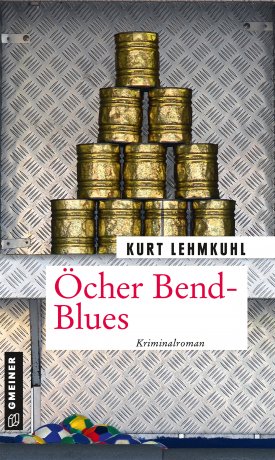 Gmeiner-Verlag GmbH Petra WendlerIm Ehnried 588605 MeßkirchTelefon: 07575/2095-153Fax: 07575/2095-29petra.wendler@gmeiner-verlag.dewww.gmeiner-verlag.de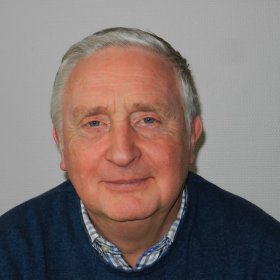 Anforderung von Rezensionsexemplaren:Kurt Lehmkuhl »Öcher Bend-Blues«, ISBN 978-3-8392-2586-8Absender:RedaktionAnsprechpartner									          © privatStraßeLand-PLZ OrtTelefon / TelefaxE-Mail